Chihab El Bakali
Schoutenstraat 16
1111 AB AmsterdamFootlocker
Kalverstraat 3
1234 CZ Amsterdam	

Amsterdam, 15 maart 2019 

Betreft: Sollicitatie vacature Verkoopmedewerker Footlocker Geachte mevrouw Özkan, 1e alinea: Beschrijf waar je de vacature hebt gezien. 
Bijvoorbeeld: Toen ik langs uw winkel in de Kalverstraat liep, zag ik dat u op zoek bent naar een verkoopmedewerker voor de zaterdag. Ik werd meteen enthousiast.2e alinea: Stel jezelf voor en beschrijf waarom je graag bij dit bedrijf stage wil lopen/werken.  Bijvoorbeeld: Momenteel zit ik op het Koster College, in de derde klas (richting: Dienstverlening). In het weekend houd ik genoeg tijd over om te werken. Het lijkt mij erg leuk om bij jullie aan de slag te gaan. Daarnaast vind ik Footlocker een erg mooie winkel om te werken. Ik kom er zelf ook graag. 3e alinea: Beschrijf waarom je geschikt bent voor deze baan/stage (gebruik de competenties en ervaringen van opdracht 2 en 3). Laat met voorbeelden zien dat jij die eigenschappen/ ervaring echt bezit).
Bijvoorbeeld: Ik denk dat ik geschikt ben voor deze baan omdat ik behulpzaam ben, hard werk en sportief ben. In mijn vorige baan als vakkenvuller bij Albert Heijn, hielp ik de klanten graag als ze een vraag hadden. Vaak was het op zaterdag erg druk in de winkel waardoor het hard werken was. Maar dat vind ik fijn, ik houd ervan om lekker bezig te zijn. Ik zie dat het bij Footlocker ook vaak druk is op zaterdag en ik heb er zin in om jullie dan te komen helpen. Daarnaast denk ik dat het goed uitkomt dat ik sportief ben. Ik voetbal zelf veel en ik begrijp daarom wat klanten willen. Ze willen niet alleen schoenen die lekker lopen, maar ze willen er ook goed uitzien.  4e alinea: Sluit je brief netjes af en vraag of je deze brief mag toelichten in een gesprek. 
Bijvoorbeeld: Kortom: ik kom graag bij jullie werken. Ik hoop dat u in een persoonlijk gesprek kennis met mij wil maken. Dan geef ik uiteraard graag meer uitleg over mijn brief en cv. 5e alinea: Dit is een nette manier van afsluiten die hoort bij een nette brief. Daaronder zet je je naam en je handtekening.  
Met vriendelijke groet, 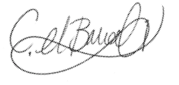 Chihab El Bakali 
Bijlage: cv